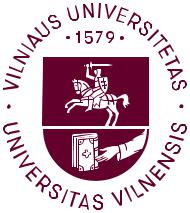 VILNIAUS UNIVERSITETASPraktiniai mokymai apie projektų rengimą2021 vasario 3-4 d.PRELIMINARI PROGRAMA2021 vasario 3 d.PRELIMINARI PROGRAMA2021 vasario 4 d.			Kontaktai pasiteiravimui				Donata Pečiukėnienė 			Tel.: +370 5 2366279 			 El. paštas: donata.peciukeniene@cr.vu.lt13:00 – 14:30Praktiniai paraiškų rengimo aspektai (I dalis). Praktinės užduotys14:30 – 15:10Pertrauka15:10 – 16:30Praktiniai paraiškų rengimo aspektai (II dalis). Praktinės užduotys16:30 – 17:00Klausimų – atsakymų sesija13:00 – 14:30Konkursinės paraiškos aptarimas. Praktinės užduotys14:30 – 15:10Pertrauka15:10 – 16:30Finansiniai paraiškos aspektai16:30 – 17:00Klausimų – atsakymų sesija